Заключение1.Основание проверки: п.1.4 Плана работы Контрольно-счетного органа Каратузского района на 2021 год, ст.264.4 Бюджетного кодекса Российской Федерации, п. 22 Положения о бюджетном процессе Черемушинского сельсовета, утвержденное решением Совета депутатов от 21.05.2018 № Р106-п, ст.1 Положения о Контрольно-счетном органе Каратузского района, утвержденного решением Каратузского районного Совета от 14.12.2021 № Р-96.2.Объект проверки: администрация Черемушинского сельсовета.Цель проверки: контроль за достоверностью, полнотой и соответствием нормативным требованиям составления и представления годового отчета об исполнении бюджета.3.Форма проверки: камеральная.4.Проверяемый период: 2021 год.5. Анализ бюджетной отчётности за 2021 год. Бюджетный процесс в муниципальном образовании Черемушинский сельсовет в 2021 году осуществлялся в соответствии с Бюджетным кодексом Российской Федерации, Уставом муниципального образования Черемушинский сельсовет и Положением о бюджетном процессе.При подготовке заключения о результатах проведения внешней проверки годового отчёта об исполнении бюджета за 2021 год использована годовая бюджетная отчётность за 2021 год, представленная администрацией Черемушинского сельсовета, а также дополнительные материалы, необходимые для проведения внешней проверки. Годовой отчёт об исполнении бюджета муниципального образования  Черемушинский сельсовет (сельсовет, поселение) за 2021 год в контрольно-счетный орган Каратузского района с соблюдением сроков, установленных частью 3 статьи 264.4. Бюджетного кодекса Российской Федерации.Отчётность представлена в электронном варианте,  что соответствует требованиям пункта 4 Инструкции о порядке составления и представления годовой, квартальной и месячной отчетности об исполнении бюджетов бюджетной системы Российской Федерации, утверждённой приказом Министерства финансов РФ от 23.12.2010 № 191н (далее - Инструкция № 191н).В соответствии с пунктом 9 Инструкции № 191н отчётность составлена нарастающим итогом с начала года в рублях с точностью до второго десятичного знака после запятой.Формы бюджетной отчётности подписаны главой сельсовета, и главным бухгалтером, что соответствует требованиям п. 6 Инструкции № 191н.В соответствии с пунктом 9 Инструкции № 191н отчётность составлена нарастающим итогом с начала года в рублях с точностью до второго десятичного знака после запятой.Формы бюджетной отчётности подписаны главой сельсовета, и главным бухгалтером, что соответствует требованиям п. 6 Инструкции № 191н.Состав представленной годовой бюджетной отчетности  в полной мере соответствует требованиям п.11.1 Инструкции № 191н.Формы, не имеющие числового значения, в составе бюджетной отчетности не представлялись, о чем отражено в текстовой части пояснительной записке ф. 0503160, что соответствует требованиям п.8 Инструкции № 191н. Проверка форм бюджетной отчётности осуществлялась путём сверки итоговых значений форм отчётности, проверки контрольных соотношений внутри отчёта, контрольных соотношений между показателями форм бюджетной отчётности. Проведённая внешняя проверка бюджетной отчётности показала следующее: -утверждённые бюджетные назначения, отражённые в отчёте об исполнении бюджета (ф.0503127) по разделу «Доходы бюджета» в сумме 14 480,9  тыс. рублей, соответствуют общему объёму доходов, утверждённому решением Черемушинского сельского Совета депутатов от 30.12.2021 № 11-69, что соответствует требованиям Инструкции № 191н; -плановые бюджетные назначения, отражённые в отчёте об исполнении бюджета (ф.0503127) по разделу «Расходы бюджета» в сумме 14 766,0 тыс. рублей, соответствуют утверждённой сумме расходов, отражённой в ведомственной структуре расходов бюджета поселения согласно вышеуказанному решению, а также сводной бюджетной росписи на 31.12.2021.Сверкой контрольных соотношений между показателями форм бюджетной отчётности установлено:-показатели в Отчёте о принятых бюджетных обязательствах (ф.0503128)  сопоставимы с показателями  Отчета об исполнении бюджета (ф.0503127);-при сопоставлении показателей Сведения о движении нефинансовых активов (ф. 0503168) с аналогичными показателями соответствующих счетов Баланса ф.0503120, расхождений между показателями не установлено; -сведения по дебиторской и кредиторской задолженности (ф. 0503169) содержат обобщённые данные о состоянии расчётов по дебиторской и кредиторской задолженности в разрезе видов расчётов и увязаны с данными Баланса ф.0503120. Расхождений между данными формами отчётности не выявлено (дебиторская задолженность и кредиторская задолженность на конец отчетного периода по формам отсутствует);-показатели в Сведениях об исполнении бюджета (ф.0503164) соответствует аналогичным показателям Отчета об исполнении бюджета (ф.0503127);-показатель чистое поступление основных средств, в Сведениях о движении нефинансовых активов (ф.0503168) сопоставим  с данными Отчета о финансовых результатах (ф.0503121);-не исполненные принятые бюджетные обязательства в Отчете о бюджетных обязательствах (ф. 0503128)  отсутствуют,  сведения о принятых и неисполненных обязательствах получателя бюджетных средств (ф. 0503175) в составе бюджетной отчетности не представлены;-поступления от других бюджетов в Справке по консолидируемым расчетам (ф. 0503125) по КОСГУ соответствует аналогичным показателям в Справе по заключению счетов бюджетного учета отчетного финансового года (ф.0503110);-расходы в разрезе кодов по КОСГУ Отчета о финансовых результатах деятельности (ф. 0503121) сопоставимы с идентичными показателями Справки по заключению счетов бюджетного учета отчетного финансового года (ф. 0503110);-показатели Отчета о финансовых результатах деятельности (ф. 0503121) сопоставимы с идентичными показателями Баланса (ф. 0503120);-остатки средств на счетах подтверждены показателями Баланса (ф.0503120) и показателями главной книги;-чистый операционный результат в Отчете о финансовых результатах (ф.0503121) соответствует показателю в Справки по заключению счетов бюджетного учета отчетного финансового года (ф.0503110);-изменение остатков  средств  в Отчете о движении денежных средств (ф. 0503123)  соответствует аналогичному показателю  в Отчете об исполнении бюджета (ф. 0503127).Согласно отчётным данным формы 0503168 «Сведения о движении нефинансовых активов» стоимость материальных запасов по состоянию на 01.01.2022 составляет 86708,25 рублей, основных средств 8 340 764,95 рублей. Основные средства  на забалансовом счете 21 «Основные средства в Эксплуатации» 378 969,90 рублей.По данным годовой отчётности Баланса (форма 0503120) и согласно сведений о движении нефинансовых активов (форма 0503168) с учетом поступления, выбытия и за минусом амортизационных отчислений остаточная стоимость основных средств на конец отчётного периода составила 3 789 182,76 рублей.В ходе проверки показателей бюджетной отчетности  на соответствие главной книги расхождений не установлено.Отсутствие кредиторской  и дебиторской задолженности в Сведениях (ф. 0503169) и в Балансе (ф.050120) подтверждено главной книгой.В соответствии с пунктом 7 Инструкции №191н на основании распоряжения от 01.10.2021 № 30-Р перед составлением годовой бюджетной отчётности проведена годовая инвентаризация активов и обязательств, расхождений не выявлено, о чем отражено в текстовой части пояснительной записки (ф.0503160).В результате проверки учет основных средств и материальных запасов по счетам, содержащих соответствующий аналитический код группы синтетического счета и соответствующий аналитический код вида синтетического счета объекта учета нарушений не установлено.В ходе анализа данных бюджетной отчетности установлено, что субъектом бюджетной отчетности применялась бюджетная классификация, утвержденная Порядком формирования и применения кодов бюджетной классификации Российской Федерации, утвержденного Приказом Минфина от 6 июня 2020 года N 85н (далее-Приказ Минфина России от 6 июня 2020 года N 85н) и Приказ Минфина России от 08.06.2020 N 99н "Об утверждении кодов (перечней кодов) бюджетной классификации Российской Федерации на 2021 год (на 2021 год и на плановый период 2022 и 2023 годов)".6. Основные характеристики исполнения бюджета Черемушинского сельсовета за 2021 год. Исполнение бюджета Черемушинского сельсовета за 2021 год характеризуется следующими данными.Решением о бюджете утверждены основные характеристики бюджета Черемушинского сельсовета на 2021 год:-общий объём доходов бюджета Черемушинского сельсовета в сумме 12 786,7 тыс. рублей;-общий объём расходов бюджета  Черемушинского сельсовета в сумме 12 786,7 тыс. рублей;-дефицит бюджета Черемушинского сельсовета в сумме 0,00 тыс. рублей.В течение 2021 года в основные характеристики бюджета поселения вносились изменения. Таким образом, решением Черемушинского сельского Совета депутатов от 30.12.2021 № 11-69 на 2021 год утверждено:-общий объём доходов бюджета Черемушинского сельсовета в сумме 14 480,9 тыс. рублей, то есть, увеличен на 1 694,2 тыс. рублей или на 13,2% от первоначально утверждённого общего объёма доходов бюджета поселения;-общий объём расходов бюджета  Черемушинского сельсовета в сумме 14 766,0 тыс. рублей, то есть, увеличен на 1 979,3 тыс. рублей или на 15,5% от первоначально утверждённого общего объёма расходов бюджета поселения;-дефицит бюджета  Черемушинского сельсовета увеличен до 285,1 тыс. рублей. Бюджет Черемушинского сельсовета за 2021 год исполнен:-по доходам в сумме 14 446,7 тыс. рублей или на 99,8,0% к утверждённому общему объёму доходов бюджета Черемушинского сельсовета на 2021 год с учётом изменений (далее - уточнённый годовой план);-по расходам — 14 395,5 тыс. рублей или на 97,5% к утверждённому общему объёму расходов бюджета  Черемушинского сельсовета на 2021 год с учётом изменений (далее - уточнённый годовой план).Основные параметры исполнения бюджета Черемушинского сельсовет за 2021 год представлены в таблице 1.Таблица 1тыс. руб.Бюджет поселения исполнен с профицитом в сумме 51,2 тыс. рублей7. Анализ исполнения доходной части бюджета  Черемушинского сельсовета. Согласно, отчета об исполнении бюджета ф. 0503127 и сведений об исполнении бюджета ф. 0503164, исполнение бюджета Черемушинского сельсовета по доходам по итогам 2021 года составило 14 446,7 тыс. рублей или 99,8% от уточнённого плана, на 113,0% к первоначально утверждённому плану и с увеличением на 3,9% к исполнению за 2020 год, в том числе: -налоговые доходы — 639,1 тыс. рублей или 94,9% от уточнённого плана, со снижением к исполнению за 2020 год на 1,4%; -неналоговые доходы – 7,9 тыс. рублей или  100,0% от уточненного плана, исполнены на уровне исполнения за 2021 год;-безвозмездные поступления 13799,7 тыс. руб. или 100% от уточненного плана, с увеличением к исполнению за 2021 год на 4,1%.Анализ доходной части бюджета Черемушинского сельсовета в разрезе источников поступлений показывает, что доходы на 95,5% формируются за счёт безвозмездных поступлений.Данные об исполнении доходной части бюджета Черемушинского сельсовет за 2021 год представлены в таблице № 2.Таблица 2тыс. руб.Налог на доходы физических лиц, составляющий 0,7% в структуре доходов, исполнен в сумме 98,2 тыс. рублей или 74,2% к уточненному плану, к исполнению за 2020 год с увеличением на 1,4%.Доходы от уплаты акцизов на нефтепродукты, составляющие 1,1% в структуре доходов, исполнены в сумме 155,2 тыс. рублей или 100,0% к уточненному плану, к исполнению за 2020 год с увеличением на 15,2%.Налог на имущество физических лиц, составляющий 0,3% в структуре доходов, исполнен в сумме 37,0 тыс. рублей или 100,0% к уточненному плану, с увеличением к исполнению за 2020 год на 5,4%.Земельный налог, составляющий 2,3% в структуре  доходов, исполнен в сумме 26,8 тыс. рублей или 100,0% к уточненному плану, со снижением к исполнению за 2020 год на 11,5%.В 2021 году в бюджет поселения поступил единый сельскохозяйственный налог в сумме 0,7 тыс. рублей не предусмотренный первоначально в бюджете.Государственная пошлина,  составляющая  0,1% в структуре доходов, исполнена в сумме 21,2 тыс. рублей или 100,0% к уточненному плану, с увеличением к исполнению за 2020 год на 73,8%.Штрафы, санкции, возмещение ущерба, составляющие менее 0,1% в структуре  доходов, исполнены на уровне 2020 года в сумме 1,0 тыс. рублей или 100,0% к уточненному плану.Прочие доходы от использования имущества и прав, находящихся в государственной и муниципальной собственности (за исключением имущества бюджетных и автономных учреждений, а также имущества государственных и муниципальных унитарных предприятий, в том числе казенных, составляющие менее 0,1% в структуре доходов, исполнены на уровне исполнения за 2020 год в сумме 6,9 тыс. рублей или 100,0% к уточненному плану.Дотации бюджетам поселений на выравнивание бюджетной обеспеченности, составляющие 66,4% в структуре доходов, исполнены в сумме 9 589,1 тыс. рублей или 100,0% к уточненному плану, к исполнению за 2020 год с увеличением на 45,9%.Субвенции бюджетам поселений на выполнение передаваемых полномочий субъектов РФ, составляющие 0,7% в структуре доходов, исполнены в сумме 104,4 тыс. рублей или 100,0% к уточненному плану. Исполнены на уровне исполнения за 2020 год.Иные межбюджетные трансферты, передаваемые бюджетам поселений, составляющие 27,4% в структуре доходов, исполнены в сумме 3 957,5 тыс. рублей или 100,0% к уточненному плану, к исполнению за 2020 год со снижением на 39,7%.Прочие безвозмездные поступления от негосударственных организаций, составляющие 0,7% в структуре доходов, исполнены в сумме 104,1 тыс. рублей или 100,0% к уточненному плану.Прочие безвозмездные поступления в бюджеты сельских поселений, составляющие 0,3% в структуре доходов, исполнены в сумме 44,61 тыс. рублей или 100,0% к уточненному плану.8. Анализ исполнения расходной части бюджета Черемушинского сельсовета. Согласно данным уточнённой бюджетной росписи Черемушинского  сельсовета, а также форм бюджетной отчетности ф. 0503127 и ф.0503164 бюджетные ассигнования по расходам на 2021 год утверждены в объёме 14 766,0 тыс. рублей.Согласно отчёту об исполнении бюджета Черемушинского сельсовета расходы бюджета в 2021 году исполнены в объёме 14 395,5 тыс. рублей или на 97,5 к уточнённому годовому плану, к первоначально утвержденным показателям на 112,6%, с увеличением к исполнению за 2020 год на 5,3%. Объём неисполненных бюджетных ассигнований составил 370,5 тыс. рублей. Анализ исполнения расходов бюджета Черемушинского сельсовета в 2021 году по разделам и подразделам классификации расходов бюджетов представлен в следующей таблице:Таблица 3тыс. руб.Приоритетными направлениями расходования средств бюджета в отчётном периоде, как и прежде, являлись: на общегосударственные расходы — 23,9%, на  жилищно-коммунальное хзозяйство-36,3%, культуру, кинематографию — 35,1%.Наименьшая доля расходов приходится на национальную оборону – 0,7%, на национальную безопасность и правоохранительную деятельность -0,7%, на национальную экономику-2,0%, здравоохранение- 0,3%, и межбюджетные трансферты общего характера бюджетам субъекта РФ и муниципальных образований - 0,1%. Анализ исполнения расходной части бюджета поселения показал, что из восьми разделов классификации расходов по двум разделам  бюджетные назначения не исполнены в полном объеме, а именно, по разделу национальная экономика 63,4%, по разделу жилищно-коммунальное хозяйство-97,7%.Согласно информации отраженной в Сведениях ф.0503164причина неисполнения бюджетных назначений послужило отсутствие первичных документов по электроэнергии за декабрь месяц,  экономия по приобретению твердого топлива, несвоевременная подготовка документов для оплаты, отсутствие чрезвычайных ситуаций.	В бюджете Черемушинского сельсовета был утвержден резервный фонд в размере 2,1 тыс. рублей. В ходе исполнения бюджета в 2021 году резервный фонд не использован по причине отсутствия чрезвычайных ситуаций. Анализ исполнения расходов бюджета в разрезе видов расходов представлена ниже в таблице.										Таблица № 4										(тыс. рублей)Расходы на выплаты персоналу в целях обеспечения выполнения функций государственными (муниципальными) органами, казенными учреждениями, органами управления государственными внебюджетными фондами составили 4 442,7  тыс. рублей или 30,9% в общем объеме расходов бюджета;межбюджетные трансферты исполнены в сумме 5 063,7 тыс. рублей или 35,2% в общем объеме расходов бюджета;закупка товаров, работ и услуг для обеспечения государственных (муниципальных) нужд исполнены в сумме 4 868,0 тыс. рублей или 33,8% в общем объеме расходов бюджета. 9. Исполнение муниципальных программ.В 2021 году в Черемушинском  сельсовете, осуществлялась реализация двух муниципальных программ. Общий объём бюджетных назначений на реализацию расходов программного характера на 2021 год  утверждён в сумме 6 18,7 тыс. рублей. Расходы бюджета на мероприятия в рамках муниципальных программ исполнены в сумме 5 751,4 тыс. рублей или на 94,0%.Удельный вес расходов бюджета, формируемых в рамках муниципальной программы, в общем объёме расходов бюджета Таскинского сельсовета за 2021 год составил 40,0%.Сведения об исполнении муниципальных программ за 2021 год.Таблица 4тыс. руб.Сумма программных и непрограммных расходов соответствует ведомственной структуре расходов. 10. Анализ дебиторской и кредиторской задолженности. Согласно данным формы 0503169 «Сведения по дебиторской и кредиторской задолженности»  и данным Баланса (ф.0503120) по состоянию на 01.01.2022 дебиторская задолженность  и кредиторская задолженность отсутствует, что   подтверждается  остаткам в главной книге.11. Выводы.	1.Годовая бюджетная отчётность за 2021 год представлена в Контрольно-счетный орган с соблюдением сроков, установленных частью 3 статьи 264.4. Бюджетного кодекса Российской Федерации.2.Состав бюджетной отчетности в полной мере соответствует требованиям Инструкции № 191н.3.В результате сопоставления идентичных показателей форм бюджетной отчетности, расхождений не установлено.4.Показателю бюджетной отчетности подтверждены регистрами бюджетного учета (главной книги и оборотно-сальдовыми ведомостями).5.Основные параметры бюджета Черемушинского сельсовета за 2021 год исполнены следующим образом: Доходная часть бюджета поселения исполнена в сумме 14 446,6 тыс. рублей или 99,8% от уточнённого плана и 113,0% к первоначально утверждённому плану. Собственные доходы за 2021 год исполнены в сумме 647,0 тыс. рублей или 95,0%, что составляет 4,5% доходов бюджета Черемушинского  сельсовета.  Безвозмездные поступления составили 13 799,7 тыс. рублей или 100,0% и составили 95,5% доходов бюджета.Расходы бюджета  Черемушинского сельсовета за 2021 год исполнены в сумме 14 395,5 тыс. рублей или на 97,5% от утверждённых годовых бюджетных назначений. Объём неисполненных бюджетных назначений составил 370,5 тыс. рублей. Результатом исполнения бюджета Черемушинского сельсовета за 2021 год явился профицит в сумме 51,2 тыс. рублей.6. Приоритетными направлениями расходования средств бюджета в отчётном периоде, как и прежде, являлись: на общегосударственные расходы — 23,9%, на  жилищно-коммунальное хзозяйство-36,3%, культуру, кинематографию — 35,1%.12. Предложения.1.На основании вышеизложенного, Контрольно-счетный орган считает возможным рассмотрение и утверждение годового отчёта об исполнении бюджета муниципального образования  Черемушинский сельсовет за 2021 год.Председатель контрольно-счетного органаКаратузского района							Зотова Л.И.				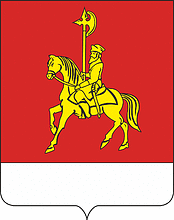 Контрольно-счетный орган Каратузского районана годовой отчет об исполнении бюджета муниципального образования «Черемушинский сельсовет» за 2021 год(утверждено приказом Контрольно-счетного органа Каратузского района от 28.03.2022 № 27-п)Наименование показателяУточнённые бюджетные  назначенияИсполнено Неисполненные назначения% исполненияДоходы14480,914446,7-34,299,8Расходы14766,014395,5-370,597,5Результат исполнения бюджета (дефицит (-) /профицит (+)-285,151,2Наименование доходовИсполнено за 2021 годУточнённые показатели за 2021годИсполнено за 2021 годОтклонение исполнения от утверждённых показателей,%% исполнения за 2021 год% исполнения к 2021 годуУдельный вес в общей сумме доходов, %234567Доходы, всего:13910,414480,914446,7-34,299,8103,9100,7Налоговые:648,1673,3639,1-34,294,998,64,4Налог на доходы физических лиц96,8132,498,2-34,274,2101,40,7Акцизы 134,7155,2155,20,0100,0115,21,1Налог на имущество физических лиц35,137,037,00,0100,0105,40,3Земельный налог369,3326,8326,80,0100,088,52,3Единый сельскохозяйственный налог0,70,70,0100,0Св.1000,0Государственная пошлина12,221,221,20,0100,0173,80,1Неналоговые:7,97,97,90,0100,0100,00,1Прочие доходы от использования имущества и прав, находящихся в государственной и муниципальной собственности (за исключением имущества бюджетных и автономных учреждений, а также имущества государственных и муниципальных унитарных предприятий, в том числе казенных)6,96,96,90,0100,0100,00,0Штрафы, санкции, возмещение ущерба1,01,01,00,0100,0100,00,0Безвозмездные поступления:13254,413799,713799,70,0100,0104,195,5Дотации бюджетам поселений на выравнивание бюджетной обеспеченности6572,69589,19589,10,0100,0145,966,4Субвенции бюджетам поселений на выполнение передаваемых полномочий субъектов РФ104,2104,4104,40,0100,0100,20,7Иные межбюджетные трансферты, передаваемые бюджетам поселений6567,63957,53957,50,0100,060,327,4Прочие  безвозмездные поступления от негосударственных организаций в бюджеты сельских поселений10,0104,1104,10,0100,01041,00,7Прочие  безвозмездные поступления в бюджеты сельских поселений44,644,60,0100,0Св.1000,3Наименование раздела, подразделаИсполнено за 2021 годУточнённые показатели за 2021годИсполнено за 2021 годОтклонение исполнения от утверждённых показателей,%% исполнения за 2021 год% исполнения к 2021 годуУдельный вес в общей сумме доходов, %Расходы бюджета всего, в том числе:13677,114766,014395,5-370,597,5105,3100,0Общегосударственные вопросы2938,53442,23439,1-3,199,9117,023,9Функционирование высшего должностного лица субъекта РФ и муниципального образования 857,4940,0940,00,0100,0109,66,5Функционирование законодательных (представительных) органов государственной власти и представительных органов муниципальных образований11,212,012,00,0100,0107,10,1Функционирование Правительства Российской Федерации, высших исполнительных органов государственной власти субъектов Российской Федерации, местных администраций1934,52462,62461,6-1,0100,0127,217,1Обеспечение проведение выборов и референдумов125,70,0#ДЕЛ/0!0,00,0Резервные фонды 2,1-2,10,0#ДЕЛ/0!0,0Другие общегосударственные вопросы9,725,525,50,0100,0262,90,2Национальная оборона99,598,998,90,0100,099,40,7Мобилизационная и вневойсковая подготовка99,598,998,90,0100,099,40,7Национальная безопасность и правоохранительная деятельность86,3107,0107,00,0100,0124,00,7Защита населения и территории от чрезвычайных ситуаций природного и техногенного характера, пожарная безопасность84,4105,1105,10,0100,0124,50,7Другие вопросы в области национальной безопасности и правоохранительной деятельности1,91,91,90,0100,0100,00,0Национальная экономика1531,4664,3421,3-243,063,427,52,9Водное хозяйство185,520,0-165,510,8#ДЕЛ/0!0,1Дорожное хозяйство (дорожные фонды)1317,7478,8401,3-77,583,830,52,8Связь и информатика213,70,0#ДЕЛ/0!0,00,0Жилищно-коммунальное хозяйство4082,55347,55223,1-124,497,7127,936,3Коммунальное хозяйство340,7712,6712,60,0100,0209,25,0Благоустройство3140,94634,94510,5-124,497,3143,631,3Другие вопросы в области жилищно-коммунального хозяйства600,90,0#ДЕЛ/0!0,00,0Культура, кинематография4883,45047,65047,60,0100,0103,435,1Культура4883,45047,65047,60,0100,0103,435,1Здравоохранение42,442,442,40,0100,0100,00,3Другие вопросы в области здравоохранения42,442,442,40,0100,0100,00,3Межбюджетные трансферты общего характера бюджетам субъекта РФ и муниципальных образований13,116,116,10,0100,0122,90,1Прочие межбюджетные трансферты общего характера13,116,116,10,0100,0122,90,1Наименование расходовВид расходовУточненные назначенияИсполненоНаименование расходовВид расходовсуммауд.вес,%суммауд.вес,%Всего расходов (без учета условно утвержденных расходов), в т.ч.14766,1100,014395,5100,0Расходы на выплаты персоналу в целях обеспечения выполнения функций государственными (муниципальными) органами, казенными учреждениями, органами управления государственными внебюджетными фондами1004442,730,14442,730,9Закупка товаров, работ и услуг для обеспечения государственных (муниципальных) нужд2005236,535,54868,033,8Межбюджетные трансферты5005063,734,35063,735,2Иные бюджетные ассигнования80023,20,221,10,1Наименование муниципальных программ, подпрограмм, программных мероприятийУтверждённые бюджетные назначенияИсполненоНеисполненные назначения% исполненияМуниципальная программа "Защита населения и территории Черемушинского сельсовета от терроризма и экстремизма, обеспечение пожарной безопасности"107,0107,00,0100,0Муниципальная программа "Создание условий для обеспечения и повышения комфортности проживания граждан на территории Черемушинского сельсовета"6011,75644,4-367,393,9ИТОГО6118,75751,4-367,394,0